 WOLA CHORZELOWSKA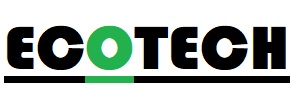 ZMIESZANE10774,182,16,3013,2711,258,225,193,17,312827TWORZYWA SZTUCZNE2623232018151310752,3028PAPIER2623232018151310752,3028SZKŁO2623232018151310752,3028BIOODPADY 2421214,182,16,3013,2711,258,225,193,17,3128     28WIELKOGABARYTOWE30.05.202330.05.202330.05.202330.05.2023